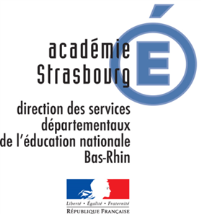 CANDIDATURE A L’INSCRIPTIONSUR LA LISTE D’APTITUDE A L’EMPLOI DE DIRECTEUR D’ECOLE MATERNELLE ET ELEMENTAIRE DE DEUX CLASSES ET PLUS(en application du décret n° 89.122 modifié du 24 février 1989)                ANNEE SCOLAIRE 2016 / 2017FORMULAIRE A RETOURNER EN DEUX EXEMPLAIRES                         CIRCONSCRIPTION :    Avez-vous déjà été inscrit sur la liste d’aptitude à l’emploi de directeur d’école ?	OUI		NON	Si oui, indiquez l'année scolaire 	 et le département 	1/	IdentificationNOM  D'USAGE______________________________   Nom de naissance :_______________________________PRENOM ______________________________________   Date de naissance 	____________________________  (personnel)       ____ ____ ____ ____ ____                    E-mail_______________________________________Adresse personnelle (en vue de l'envoi de votre convocation devant la commission départementale d'entretien) :	_____________________________________________________________________________________________________________________________________________________________________________________	Titres professionnels (CAPA-SH, CAFIPEMF, DDEEAS etc…) :	GRADE :	Instituteur 		Professeur des écoles 	2/	Fonction   (rayer  les mentions inutiles)Adjoint - Spécialisé - Maître Formateur - Directeur d'école à classe unique - autre (à préciser) : 	Exercez-vous actuellement les fonctions de directeur ?                                            OUI           NON Si OUI, indiquez le nombre de classes : ..............................Exercez-vous cette fonction de direction pour toute l'année scolaire en cours ?       OUI           NON Si NON, veuillez préciser depuis quelle date et pour quelle durée vous exercez cette fonction de direction :      ......................................................................................................................................................................................Affectation actuelle 	Echelon actuel 	 depuis le 	Deux dernières notes pédagogiques :	Note : 	 Date : 		Note : 	 Date : 	Les candidats qui ne sont pas dispensés de l'entretien joindront à ce formulaire une photocopie des deux derniers rapports d'inspection PRINCIPAUX POSTES OCCUPES DEPUIS LA TITULARISATION(indiquer également les périodes d'interruption le cas échéant)3/	Exposé succinct des motifs de votre candidature4/	AffectationAu cas où vous ne pourriez être affecté(e) sur l'un des postes de direction demandés sur votre fiche de vœux "mouvement", accepteriez-vous d'autres postes de direction restés vacants ?		OUI		NON	Fait à 	, le 	Signature du candidat :-----------------------------------------------------------------------------------------------------------------------------------------------------------------5/ 	Avis motivé de l'inspecteur de l'Education nationale1	Aptitudes pédagogiques2	Aptitudes relationnelles3	Faire toute observation sur la présentation générale, sur l'intérêt porté aux activités éducatives et pédagogiques et sur la qualité des résultats obtenus par le candidat dans ses fonctions actuelles.4	Dans la perspective de l'emploi sollicité :	Profil du candidat : donner brièvement, mais avec précision des éléments permettant d'établir le profil du candidat : (sens du service public, sens des responsabilités, sens de l'organisation, aptitude à l'animation, à l'innovation et à la relation, etc...)5	Quelles sont, à votre avis, les qualités du candidat qui correspondent le mieux aux aptitudes requises pour la fonction de directeur d'école élémentaire ou maternelle ?CONCLUSION :	Favorable		Défavorable	Date : 		Nom et signature de l'IEN :-----------------------------------------------------------------------------------------------------------------------------------------------------------------6/	Avis motivé de la commission d'entretiena/	Objet de l'entretien :b/	Avis motivé :c)	Proposition de la commission :	Favorable		Défavorable	Signature des membres de la commissionAFFECTATIONSFONCTIONSDUAUQUOTITE DE TRAVAILLe présidentL’IENLe directeurNomSignature